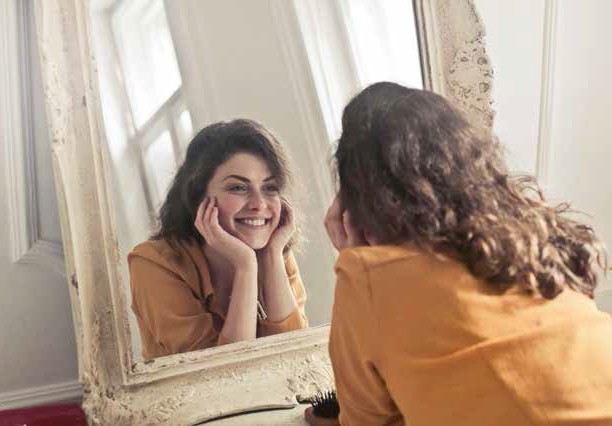 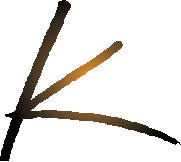 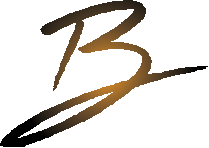 Realistic Self-TalkWhat other people say about us is not nearly as important or as impactful as what we say to and about ourselves.  When we engage in negative self-talk, the result is often lowself-esteem, a poor self-image, depression,anxiety and pessimism.The result of positive self-talk is often greater self-conﬁdence, a positive outlook and general happiness and optimism. Here are some realistic self-statements that can help you to develop a better and more constructive mindset.This problem or situation is time-limited; it will not last forever.It’s okay if someone doesn’t like me; it’s only natural.I am not helpless. I can get through this.It’s okay that I’m feeling badly right now. The feeling will pass..What can I learn and take from this difﬁcult situation?No one is perfect. I will make mistakes just like everyone else.10.I can control only myself. I cannot make anyone else think, feel, or behave differently.11.I’m not going to cease to exist, despite this problem or situation.12.What’s the worst thing that will happen if I make a mistake (will someone go to jail, will someone die?)13.Maybe that person isn’t being critical of me.17.Not every day will be a picnic, but I’ll get through just ﬁne.18.I can do well by myself. I don’t have to be in a relationship in order to survive.19.I want to focus on those things that are constructive, productive, and will be beneﬁcial to me.20.Look at all the things I’ve achieved so far.   There’s no reason to believe that I won’t continue to grow and achieve.21.Just because a situation is difﬁcult doesn’t mean that it’s impossible.22.So what that I’m scared.  It’s natural to be afraid, but I don’t have to let the fear stop me from doing what I need to do.23.I will be true to myself.24.I can afford to be selective.25.It takes two people trying for a relationship to work.28.The past does not dictate or control the future.29.It’s never too late to change.30.It’s never too late to be happy.31.I know who I am, so I don’t have to prove anything to anyone.32.I don’t have to make a quick decision about something just because someone else is in a hurry, is angry, or is pushing me to decide.33.Someone else’s opinion is just that: opinion. It’s an opinion, not a fact.34.Just because something starts out badly doesn’t mean that it will always be that way.35.I can change my life.